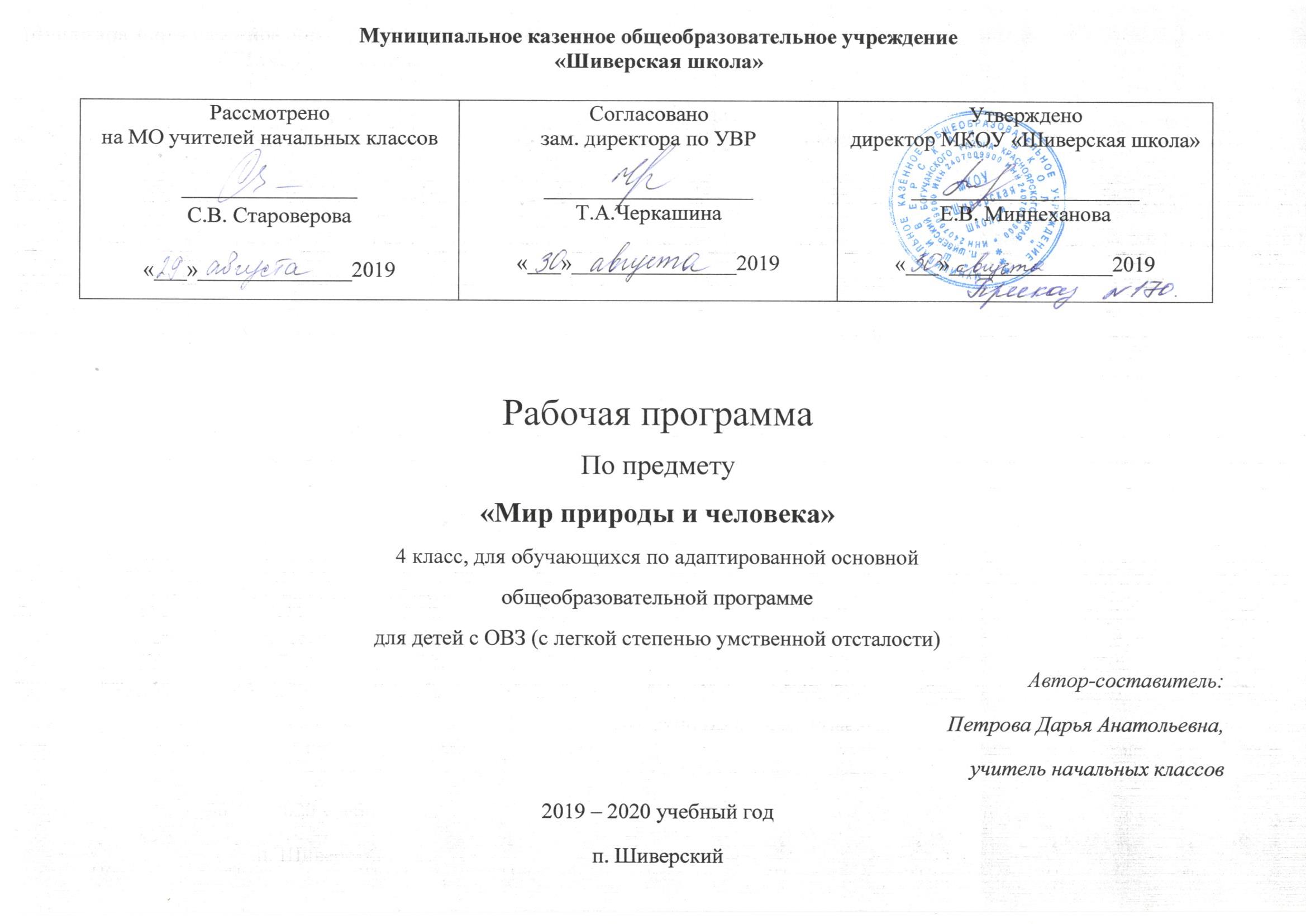 ПОЯСНИТЕЛЬНАЯ ЗАПИСКАПрограмма учебного курса «Мир природы и человека» составлена на основе Примерной адаптированной основной общеобразовательной программы обучения для обучающихся с легкой умственной отсталостью (интеллектуальными нарушениями) (вариант 1) и соответствует Федеральному государственному образовательному стандарту обучающихся с умственной отсталостью (интеллектуальными нарушениями).Матвеева Н. Б. Мир природы и человека. Методические рекомендации. 1-4 классы: учеб. пособие для общеобразоват. организаций, реализующих адапт. основные общеобразоват. программы ,' Н. Б. Матвеева, И. А. Ярочкина, М. А. Попова. -М.: Просвещение. 2016. - 222 с.ПЛАНИРУЕМЫЕ РЕЗУЛЬТАТЫ ОСВОЕНИЯ УЧЕБНОГО ПРЕДМЕТАДля учащихся с интеллектуальными нарушениями очень важно, чтобы все обучение носило практический характер. Поэтому, помимо предметных результатов освоения программы в курсе «Мир природы и человека», реализуется программа формирования базовых учебных действий, которая представлена основными составляющими: познавательными, регулятивными, коммуникативными, личностными умениями и навыками (для детей с интеллектуальными нарушениями эти действия носят характер жизненных компетенций). В курсе «Мир природы и человека» представлены многообразные задания, иллюстративный и текстовый материал на развитие следующих жизненных компетенций:- адекватность представлений о собственных возможностях и ограничениях, насущно необходимом жизнеобеспечении;- способность вступать в коммуникацию со взрослыми по вопросам медицинского сопровождения и создания специальных условий для пребывания в школе, своих нуждах и правах в организации обучения;- владение социально-бытовыми умениями в повседневной жизни;- владение навыками коммуникации и принятыми ритуалами социального взаимодействия (т. е. самой формой поведения, его социальным рисунком);- осмысление и дифференциация картины мира, ее временно-пространственной организации;-  осмысление социального окружения, своего места в нем, принятие соответствующих возраст) ценностей и социальных ролей.Таким образом, в каждой теме курса представлены задания на развитие той или иной жизненной компетенции. Так, в теме «Объекты живой и неживой природы» отрабатываются навыки нахождения ориентировочных компонентов по дороге в школу, домой. При изучении темы «Человек» отрабатываются навыки коммуникативных компетенций, овладения принятыми ритуалами взаимодействия и т. д. Задания на развитие жизненных компетенций отмечены специальным значком и представлены в различных формах: наблюдения, практические задания, дидактические И подвижные игры, художественная литература.Для решения задачи социальной адаптации важнейшим является развитие коммуникативной функции речи, формирование культуры и стиля речи с тем, чтобы развивать у обучающихся с интеллектуальными нарушениями умение общаться и использовать полученные знания в различных социальных ситуациях в жизни. Умение задать вопрос, понять вопрос, ответить на вопрос помогает установить конструктивное общение, например, в поликлинике, аптеке, магазине и т. д.Работа над развитием регулирующей функции речи проводится также через специально организованную на уроке работу по освоению базовых учебных навыков, таких, как: выслушивание инструкции или установки на деятельность в ходе урока, планирование работы, отчет о работе и т. д.Таким образом, процесс изучения курса «Мир природы и человека» должен быть направлен на овладение следующими коммуникативными навыками:- умением вступать в контакт и работать в группах;- умением использовать принятые ритуалы социального взаимодействия с одноклассниками, сверстниками, учителями;- умением обращаться за помощью и принимать помощь;-  умением слушать и понимать инструкцию к учебному заданию в разных видах деятельности и быту;- умением сотрудничать со взрослыми и сверстниками в разных социальных ситуациях, доброжелательно к ним относиться, сопереживать им. конструктивно взаимодействовать с людьми;- умением договариваться и изменять свое поведение в соответствии с объективным мнением большинства в конфликтных иди иных ситуациях взаимодействия с окружающими.Программа «Мир природы и человека» наряду с общими задачами обучения имеет собственные учебные задачи. Для этой категории обучающихся было бы неправомерно устанавливать традиционные требования к усвоению знаний, умений и навыков. В программе не должны быть сформулированы основные требования к знаниям и умениям обучающихся в обязательной форме типа: «Обучающиеся должны знать». «Обучающиеся должны уметь». Более приемлема формулировка «Обучающиеся могут овладеть следующими знаниями и умениями».ПРЕДМЕТНЫМИ РЕЗУЛЬТАТАМИ ИЗУЧЕНИЯ КУРСА «МИР ПРИРОДЫ И ЧЕЛОВЕКА» является формирование следующих умений:В 4 классе:  •   правильно называть изученные объекты и явления;  •   различать растения сада, огорода, леса, поля, знать их названия, различать культурные и дикорастущие цветковые растения;  •   правильно ухаживать за растениями сада, различать   плоды и семена растений, используемых в быту;  •   различать   диких   и   домашних   животных, птиц, описывать   их повадки, образ жизни, определять их значение   в жизни человека;  •   соотносить сезонные изменения в неживой природе   с изменениями, происходящими в живой природе;  •   определять время года, описывать его основные признаки; признаки месяцев, составляющих     его; особенности   жизни    растений, животных, человека.  СОДЕРЖАНИЕ УЧЕБНОГО КУРСА «МИР ПРИРОДЫ И ЧЕЛОВЕКА» Содержание дисциплины предусматривает знакомство с объектами и явлениями окружающего мира и дает возможность постепенно раскрывать причинно-следственные связи между природными явлениями и жизнью человека.Содержание программы одного периода обучения от другого отличается увеличением объема предъявляемого учебного материала, его усложнением и расширением, сложностью видов работ по той или иной теме.Структура курса представлена следующими разделами: «Сезонные изменения», «Неживая природа», «Живая природа» (в том числе «Человек» и «Безопасное поведение»).4 класс  Сезонные изменения в неживой природеОбобщение полученных знаний о влиянии солнца  на  изменения  в природе  (температура  воздуха,  воды,  количество   тепла),  на  смену  времен года. Чередование времен года, закрепление знаний о названиях месяцев.  Формирование    представлений    о    явлениях    в    неживой    природе: замерзание рек (ледостав),  иней,  изморозь,  моросящий   дождь,  ледоход, проталина, разлив, ливень, град, роса, туман.  Растения и животные в разное время года.  Сад, огород, поле, лес в разное время года.  Дикие и домашние животные в разное время года.  Труд людей города и села в разное время года.  Неживая природаПочва. Состав почвы: песок, глина, камни.  Простейшие свойства почвы, их значение  для  растений.   Способы обработки почвы: рыхление, полив и т. д.  Формы поверхности Земли: равнины, низменности, холмы, горы.  Живая природаРастения.  Растения сада, огорода, леса, их сравнение.  Растения   культурные и дикорастущие (по  2 – 3   наиболее  распространенных).  Уход за цветами в саду.   Лекарственные растения: календула,  зверобой.  Редкие растения и их охрана.   Парк (сквер). Создание человеком парков.   Растения поля. Рожь, пшеница, овес и др. Уход человека за полевыми растениями, их значение  в  жизни  человека.  Строение полевых растений: корень, стебель - соломина, лист, колос, метелка.   Влияние сезонных изменений на жизнь полевых растений.  ЖивотныеДомашние животные: лошадь, овца, корова, свинья. Разведение человеком  домашних  животных,  уход  за  ними.   Ферма.  Разнообразие пород домашних животных.   Птицы. Разнообразие птиц. Птицы – друзья сада; охрана птиц. Домашние птицы: курица, гусь, утка. Внешний вид, повадки, забота о потомстве. Уход за ними.  Дикие птицы: утка, гусь, лебедь. Внешний вид, образ жизни. Сравнение с домашними уткой и гусем.  Насекомые. Внешний вид, образ жизни, питание.  Полезные насекомые. Разведение и использование человеком пчел. Пасека.  Насекомые - вредители.  ЧеловекГолова и мозг человека.  Профилактика травматизма головного мозга.  Режим дня. Предупреждение перегрузок, правильное чередование труда и отдыха.  Состояние природы и ее влияние на здоровье человека. Забота человека о чистоте воды, воздуха, забота о земле. Охрана редких растений и исчезающих животных. Зоопарк.   Заповедник. Лесничество.  Безопасное поведениеПравила поведения с незнакомыми людьми, в незнакомом месте.   Правила поведения на улице. Движения по улице группой. Изучение ПДД: сигналы светофора, пешеходный переход, правила нахождения ребенка на улице (сопровождение взрослым, движение по тротуару, переход улицы по пешеходному переходу). Правила безопасного поведения в общественном транспорте.  Правила безопасного использование учебных принадлежностей. Правила обращения с электричеством, газом (на кухне).  Телефоны первой помощи. Звонок по телефону экстренных служб.  ОПИСАНИЕ МАТЕРИАЛЬНО-ТЕХНИЧЕСКОГО ОБЕСПЕЧЕНИЯ Принцип наглядности является одним из ведущих принципов обучения в начальной школе, так как именно наглядность лежит в основе формирования представлений об объектах природы и культуры человеческого общества, то в связи с этим главную роль играют средства обучения, включающие наглядные пособия:Иллюстрации, таблицы (демонстрирующие готовые изображения, методику их получения);Трафареты; таблицы; опорные слова по теме;Учебные модели;DVD-фильмы;Раздаточные карточки;Проектор; интерактивная доска;Мультимедийные образовательные программыЦОР;Компьютер.Лабораторные принадлежности.	Календарно – тематическое планирование№Тема урокаДатаДата№Тема урокапо планупо фактуСезонные изменения в природе (9 часов)Сезонные изменения в природе (9 часов)Сезонные изменения в природе (9 часов)Сезонные изменения в природе (9 часов)1Влияние Солнца на смену времен года2Признаки осени. Растения осенью.3Животные осенью. Труд людей осенью4Признаки зимы. Растения зимой5Животные зимой. Труд людей зимой6Растения весной. Животные весной7Труд людей весной8Растения летом. Животные летом9Труд людей летомНеживая природа (4 часа)Неживая природа (4 часа)Неживая природа (4 часа)Неживая природа (4 часа)10Почва. Состав почвы. Обработка почвы11Правила обращения с садовым инструментом12Песок. Глина13Рельеф, горы, холмы, равнины, оврагиЖивая природа (19 часов)Растения (7 часов)Живая природа (19 часов)Растения (7 часов)Живая природа (19 часов)Растения (7 часов)Живая природа (19 часов)Растения (7 часов)14Растения. Огород. Лес15Как ориентироваться в лесу16Сад. Растения культурные и дикорастущие17Лекарственные растения18Красная книг. Парки19Растения полей. Поле в разное время года20Что мы узнали о растенияхЖивотные (8 часов)Животные (8 часов)Животные (8 часов)Животные (8 часов)21Домашние животные22Лошадь, корова, свинья, овца23Правила ухода за домашними животными 24Птицы. Польза и вред птиц25Водоплавающие птицы26Дикие и домашние птицы-сходство и различия27Насекомые. Пчелы28Что мы узнали о животныхЧеловек (4 часа)Человек (4 часа)Человек (4 часа)Человек (4 часа)29Человек. Мозг человека. Профилактика травм головного мозга30Режим дня. Профилактика переутомления31Загрязнение воздуха, воды, почвы32Заповедники. ЗоопаркБезопасное поведение (2 часа)Безопасное поведение (2 часа)Безопасное поведение (2 часа)Безопасное поведение (2 часа)33Правила поведения в быту, в общественном месте34ПДД. Дорога. Транспорт. Мы-пассажиры